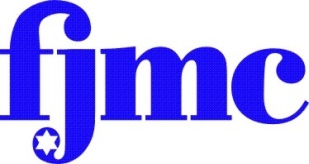 Succession Planning for a Club1.	Why do you do succession planninga.	No one wants to be a "President for Life"b.	Introduce new blood to leadershipc.	Avoid the problem of "We’ve always done things this way"2.	Start at the beginning, recruit members3.	Once someone becomes interested, start giving them small tasks to gauge their interest and commitment4.	Look at building a pyramida.	General Membersb.	Committee Chairsc.	Executive Committeed.	President5.	As members are more interested, give them different jobs to, focus on varying skills and tasksa.	Managing a budget or money, Treasurer, member of a "Ways and Means Committee"b.	Publicityc.	Overall chair of a program, Yellow Candles, Purim Carnival, High Holiday setup, etc.d.	Move into more an different levels of responsibility6.	As a guy is getting ready for being President, they should have at least a taste of the different functions that they would have to do7.	Assign each VP a mentor, if possible.a.	Past Club President who can help guide themb.	Learn from the past, so we don’t make the same mistakes8.	Who’s responsible for Succession Planning?a.	Nominating Committee – Past Club Presidentsb.	Current Presidentc.	Guys who want to move up